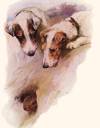 Ich beantrage die Mitgliedschaft im Working Jack Russell Terrier Club Germany von 1989 e.V.Vorname:_________________________		Name:_________________________Geburtsdatum:_____________________                 PLZ/Wohnort:___________________Strasse:Telefon:__________________________		Mobil:_________________________E-Mail:__________________________Mit der Unterschrift erkenne ich die Satzung und Beschlüsse des Working Jack Russell Terrier Club Germany von 1989 e.V. an. Diese sind auf der Homepage nachzulesen.Alle vorliegenden Daten über Mitglieder werden mit dem Austritt aus dem Working Jack Russell Terrier Club Germany von 1989 e.V. gelöscht. Eine Weitergabe von Daten wird ausgeschlossen.________________________________		______________________________________Ort / Datum						Unterschrift des MitgliedesEinverständniserklärung der Eltern bei Mitgliedern unter 18 JahreWir erklären uns mit der Mitgliedschaft unserer Tochter / unseres Sohnes im Working Jack Russell Terrier Clubs von 1989 e.V. einverstanden.___________________________________		_____________________________________Ort / Datum						Unterschrift des ErziehungsberechtigtenEinzugsermächtigung:Ich bin damit einverstanden, dass der Working Jack Russell Terrier Club Germany von 1989 e.V. den Mitgliedsbeitrag, sowie weitere anfallende Gebühren, von meinem Konto abbucht. Bank:_________________________________IBAN:_________________________________Name des Kontoinhabers:__________________ Datum, Unterschrift des Kontoinhabers( falls nicht identisch mit dem Mitglied)___________________________________________________________________________________________________________